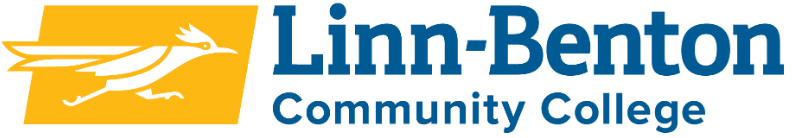 Syllabus Spanish 103					T/R, 10:00-11:50, NSH 208Spring 2023							CRN: 42854		 ______________________________________________________________________Instructor:		Brian KeadyOffice:			NSH 115 / ZoomOffice hours:		Mondays (12:00-12:50, NSH 115)			Tuesdays (2:00-2:50, BC 102 A)			Thursdays (12:00-12:50, NSH 115)			Or by appointment (Zoom appointments available)E-mail:		keadyb@linnbenton.eduTextbook:	Cengage Unlimited (enroll and then find our textbook, Exploraciones 3rd ed. with MindTap). See detailed instructions and purchase options in Moodle.About the class ¡Bienvenidos a la clase de español! Congratulations on taking the next step towards becoming a Spanish speaker!!!  To facilitate your Spanish language acquisition, I will provide you with fun, practical, communication-based group activities that will enable you to use the language as much as possible in class.  This type of learning environment relies on creating a classroom community that is respectful, positive, and willing to work together to achieve our goal of learning Spanish.  To achieve this goal, it is also essential that we try to immerse ourselves in a Spanish-speaking environment and to be aware that class time only does not provide you with enough time to fully absorb all the material.  Therefore, if you want to be successful in this class you should prepare to study often.  Learning a language requires a lot of exposure so at the very minimum prepare to spend two hours of study for every hour of class. Exploraciones Textbook and MindTapYou will submit your homework assignments via MindTap and we will use the textbook in class for practice activities. Also, be aware that your textbook and MindTap have a lot of resources including grammar explanations with video tutorials, vocabulary lists with pronunciations, listening comprehension exercises, and many other ways to help you learn the material. MoodleI will post class notes, exam and quiz study guides, directions for assignments, and other resources in Moodle throughout the course of the term. SPN 103 OutcomesExpress orders and requests by use of commands.Narrate past events through the use of preterite and imperfect of the indicative mood.Communicate abstract concepts, such as opinions and beliefs, through the use of the present subjunctive.Demonstrate an understanding of the geography and different environments of Spanish-speaking countries.Learning ObjectivesIncrease proficiency of all skills (reading, writing, speaking and listening).Continue to develop a broader vocabulary Increase proficiency of additional tenses and moods.Explore authentic texts such as poems, songs, and short stories.Make connections between personal culture and cultures of Spanish-speaking countries.GradingThe grading in this class is optional (A-F, or Pass/Fail).  If you want to take the class P/NP you must notify the registrars’ office.  A passing grade is 700 points or higher.Participation						200 points	Homework						200 points	Exams (4)						360 points	Composiciones (3x50)				150 points	Conversaciones					  90 pointsTotal							1000 pointsA = 900-1000; B = 899-800; C = 799-700; D = 699-600; F = 599 or lessParticipation Students are expected to be respectful to their classmates and to their instructor to help maintain a friendly atmosphere in class.It is essential to come to class well prepared and participate willingly in all activities. Being well prepared means that you have read, studied, and completed all assignments by the day they were due. Participate in all classroom activities with a positive attitude. Please arrive on time to class and stay until class is over. This is a Spanish communication class so please remember to use AS MUCH SPANISH AS POSSIBLE as well as to listen respectfully to others.  Please turn off your cell phones while in class. If you have to miss class for any reason, you can stay caught up and earn full participation points by doing the “Alternative Assignment” posted in Moodle for that day.HomeworkThere will be a homework assignment due in MindTap most Mondays, Wednesdays, and Fridays (see assignment calendar in MindTap). These assignments are due by 11:59 p.m. on the days they are assigned. I will accept homework assignments up to one week late for half credit. You have up to seven attempts to get as many points as possible for your homework (only the best attempt counts for calculating your grade).  ExamsThere will be four in-class exams. I will post study guides prior to each exam in Moodle. If you are unable to attend class for a MAJOR REASON, the day of an exam you must notify me (leave a telephone message or e-mail me) BEFORE THE EXAM and we can make arrangements for you to take it at a different time. ComposicionesYou will write three short essays throughout this course, which will give you the chance to practice the language learned in class. These assignments will be posted and submitted in Moodle.It is no way acceptable to use an electronic translator for any portion of this assignment.  If you do so, you will automatically receive a zero.ConversacionesMore information will be provided regarding this assessment as the term progresses.Integrity statementPlease be advised that all work for this class should be your own.  It is OK to get help from a friend or a tutor but it is not acceptable to have someone write a writing assignment or to use electronic translators – they simply do not work.  If you turn in an assignment that is not your work, then you will automatically receive a ZERO on it.Tips for success in this classHave fun with the language!  Expose yourself to Spanish as much as possible outside of class.Come to class well prepared and ready to participate in class with a positive attitude.  The better prepared you are for each class the more you are going to learn during that time.   Be realistic about your expectations: No one learns to speak a language in one or two school terms.  Acquiring proficiency in a foreign language takes a lot of time and hard work.Because not everyone learns the same way it is important that you discover your own and personal learning style.Remember it is better to study for short periods of time every day rather than a long time once a week!TutorsLBCC offers a wonderful resource: Tutors (free of cost!) that can help you to study and understand difficult concepts. In order to use this service, you need to sign up in advance via single sign-on. Visit the tutor information page on the LBCC website for more information about tutoring available at LBCC as well as detailed instructions on how to sign up for a tutor. Accessibility ResourcesLBCC is committed to inclusiveness and equal access to higher education. If you have approved accommodations through the Center for Accessibility Resources (CFAR) and would like to use your accommodations in the class, please talk to your instructor as soon as possible to discuss your needs. If you believe you may need accommodations but are not yet registered with CFAR, please visit the CFAR Website for steps on how to apply for services or call (541) 917-4789.Statement of Inclusion The LBCC community is enriched by diversity. Everyone has the right to think, learn, and work together in an environment of respect, tolerance, and goodwill. I actively support this right regardless of race, creed, color, personal opinion, gender, sexual orientation, or any of the countless other ways in which we are diverse.  (related to Board Policy #1015)Inclement Weather PolicyIf there happens to be inclement weather this term and the college is closed, I will hold class via Zoom. If the inclement weather affects your ability to participate in our Zoom session that day, there will be resources posted in Moodle for you to stay current with the material and make-up participation points.Calendar of new topics covered in class, homework dates, and assessment dates4/34/4SyllabusGreetingsLos quehaceres domésticos4/5Homework due in MindTap4/6El imperfecto4/7Homework due in MindTap4/10Homework due in MindTap4/11Los juegos y pasatiemposLos pronombres de objeto indirecto4/12Homework due in MindTap4/13Los pronombres de objeto doble4/14Homework due in MindTap4/17Homework due in MindTap4/18Examen #1Las fiestas y celebraciones4/19Homework due in MindTap4/20El pretérito v. el imperfecto I. y II.4/21Homework due in MindTap4/24Homework due in MindTap4/25La calle y los accidentesEl pretérito v. el imperfecto III.4/26Homework due in MindTap4/27El pretérito v. el imperfecto IV.4/28Composición #1 due by the end of the day.5/1Homework due in MindTap5/2Review for Examen #25/3Homework due in MindTap5/4Examen #2Viajar por tren y por avión5/5Homework due in MindTap5/8Homework due in MindTap5/9Los pronombres y adverbios relativos5/10Homework due in MindTap5/11Los mandatos formales y de nosotrosEn el hotel5/12Homework due in MindTap5/15Homework due in MindTap5/16Los mandatos informales5/17Homework due in MindTap5/18Los mandatos con pronombres5/19Composición #2 due by the end of the day.5/22Homework due in MindTap5/23Examen #3La geografía y el medio ambiente5/24Homework due in MindTap5/25El futuro5/265/29Memorial Day Holiday 5/30El presente perfecto5/31Homework due in MindTap 6/1Los animalesEl subjuntivo con las expresiones impersonales6/2Homework due in MindTap6/5Homework due in MindTap6/6Review for Examen #46/7Homework due in MindTap6/8Examen #4Fiesta de conversación6/96/126/13Conversaciones (9:30-11:20)Composición #3 due by the end of the day.6/146/15No class due to final exam week6/16Spring term ends